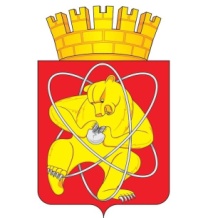 Муниципальное образование «Закрытое административно – территориальное образование  Железногорск Красноярского края»АДМИНИСТРАЦИЯ ЗАТО г. ЖЕЛЕЗНОГОРСКПОСТАНОВЛЕНИЕ30.01.2020                                                                           	  	       		 	       № 227г. ЖелезногорскО внесении изменений в постановление Администрации ЗАТО г. Железногорск от 06.11.2013 № 1758 «Об утверждении муниципальной программы «Развитие транспортной системы, содержание и благоустройство территории ЗАТО Железногорск»Руководствуясь статьей 16 Федерального закона от 06.10.2003 № 131-ФЗ «Об общих принципах организации местного самоуправления в Российской Федерации», статьей 13 Федерального закона от 08.11.2007 № 257-ФЗ «Об автомобильных дорогах и о дорожной деятельности в Российской Федерации и о внесении изменений в отдельные законодательные акты Российской Федерации», статьей 6 Федерального закона от 10.12.1995 
№ 196-ФЗ «О безопасности дорожного движения», Уставом ЗАТО Железногорск, в целях обеспечения удовлетворительного уровня технического состояния дорог местного значения, развития транспортной инфраструктуры и снижения аварийности на дорогах,ПОСТАНОВЛЯЮ:1. Внести следующие изменения в постановление Администрации ЗАТО г. Железногорск от 06.11.2013 № 1758 «Об утверждении муниципальной программы «Развитие транспортной системы, содержание и благоустройство территории ЗАТО Железногорск»:1.1. В приложении к постановлению:	- строку 10 таблицы раздела 1 «Паспорт муниципальной программы ЗАТО Железногорск» изложить в новой редакции:1.2. Приложение № 2 «Информация о ресурсном обеспечении муниципальной программы за счет средств местного бюджета, в том числе средств, поступивших из бюджетов других уровней бюджетной системы» к муниципальной программе «Развитие транспортной системы, содержание и благоустройство территории ЗАТО Железногорск» изложить в новой редакции (Приложение № 1).1.3. Приложение № 3 «Информация об источниках финансирования подпрограмм, отдельных мероприятий муниципальной программы (средства местного бюджета, в том числе средства, поступившие из бюджетов других уровней бюджетной системы)» к муниципальной программе «Развитие транспортной системы, содержание и благоустройство территории ЗАТО Железногорск» изложить в новой редакции (Приложение № 2).1.4. В приложении 3.1 «Паспорт Подпрограммы №1 к муниципальной программе «Развитие транспортной системы, содержание и благоустройство территории ЗАТО Железногорск»:- строку 7 таблицы раздела 1 «Паспорт Подпрограммы № 1» изложить в новой редакции:1.5. Приложение № 2 «Перечень мероприятий подпрограммы «Осуществление дорожной деятельности в отношении автомобильных дорог местного значения» муниципальной программы «Развитие транспортной системы, содержание и благоустройство территории ЗАТО Железногорск»» изложить в новой редакции (Приложение № 3).1.6. В приложении 3.2 «Паспорт Подпрограммы №2 к муниципальной программе «Развитие транспортной системы, содержание и благоустройство территории ЗАТО Железногорск»:- строку 7 таблицы раздела 1 «Паспорт Подпрограммы № 2» изложить в новой редакции:1.7. Приложение № 2 «Перечень мероприятий подпрограммы «Повышение безопасности дорожного движения на дорогах общего пользования местного значения» муниципальной программы «Развитие транспортной системы, содержание и благоустройство территории ЗАТО Железногорск»» изложить в новой редакции (Приложение № 4).1.8. В приложении 3.3 «Паспорт Подпрограммы №3 к муниципальной программе «Развитие транспортной системы, содержание и благоустройство территории ЗАТО Железногорск»:- строку 7 таблицы раздела 1 «Паспорт Подпрограммы № 3» изложить в новой редакции:1.9. Приложение № 2 «Перечень мероприятий подпрограммы «Создание условий для предоставления транспортных услуг населению и организация транспортного обслуживания населения» муниципальной программы «Развитие транспортной системы, содержание и благоустройство территории ЗАТО Железногорск»» изложить в новой редакции (Приложение № 5).2. Управлению делами Администрации ЗАТО г. Железногорск (Е.В. Андросова) довести настоящее постановление до сведения населения через газету «Город и горожане».3. Отделу общественных связей Администрации ЗАТО г. Железногорск (И.С. Пикалова) разместить настоящее постановление на официальном сайте муниципального образования «Закрытое административно-территориальное образование город Железногорск Красноярского края» в информационно-телекоммуникационной сети «Интернет».4. Контроль над исполнением настоящего постановления возложить на первого заместителя Главы ЗАТО г. Железногорск по жилищно-коммунальному хозяйству А.А. Сергейкина.5. Настоящее постановление  вступает в силу после его официального опубликования.Глава ЗАТО г. Железногорск						             И.Г. КуксинИнформация по ресурсному обеспечению муниципальной программы, в том числе в разбивке по источникам финансирования по годам реализации программы     Финансирование программы на 2020 – 2022 годы составит 1 332 576 071,00 рублей, в том числе за счет средств: федерального бюджета — 0,00 рублей,краевого бюджета — 409 501 700,00 рублей,том числе:      2020 г. — 131 848 400,00 рублей,      2021 г. — 136 712 500,00 рублей,      2022 г. — 140 940 800,00 рублей,местного бюджета — 923 074 371,00 рублей в том числе:      2020 г. — 335 981 853,00 рублей,      2021 г. — 293 546 259,00 рублей,      2022 г. — 293 546 259,00 рублей.Информация по ресурсному обеспечению подпрограммы, в том числе в разбивке по источникам финансирования по годам реализации подпрограммыФинансирование подпрограммы на 2020 – 2022 годы составит 708 610 146,00 рублей, в том числе за счет средств: федерального бюджета — 0,00 рублей,краевого бюджета — 408 326 000,00 рублей,      в том числе:      2020 г. — 131 456 500,00 рублей,      2021 г. — 136 320 600,00 рублей,      2022 г. — 140 548 900,00 рублей,местного бюджета — 300 284 146,00 рублей,      в том числе:      2020 г. — 113 291 778,00 рублей,      2021 г. — 93 496 184,00 рублей,      2022 г. — 93 496 184,00 рублей.Информация по ресурсному обеспечению подпрограммы, в том числе в разбивке по источникам финансирования по годам реализации подпрограммыФинансирование подпрограммы на 2020 – 2022 годы составит 3 285 700,00 рублей, в том числе за счет средств: федерального бюджета — 0,00 рублей,краевого бюджета — 1 175 700,00 рублей,      в том числе:      2020 г. — 391 900,00 рублей,      2021 г. — 391 900,00 рублей,      2022 г. — 391 900,00 рублей,местного бюджета — 2 110 000,00 рублей,      в том числе:      2020 г. — 1 370 000,00 рублей,      2021 г. — 370 000,00 рублей,      2022 г. — 370 000,00 рублей,внебюджетных источников — 0,00 рублей.Информация по ресурсному обеспечению подпрограммы, в том числе в разбивке по источникам финансирования по годам реализации подпрограммы     Финансирование Подпрограммы на 2020 – 2022 годы составит 379 169 500,00 рублей, в том числе за счет средств: федерального бюджета — 0,00 рублей,краевого бюджета — 0,00 рублей,местного бюджета — 379 169 500,00 рублей,      в том числе:      2020 г. — 140 816 500,00 рублей,      2021 г. — 119 176 500,00 рублей,      2022 г. — 119 176 500,00 рублей.Приложение № 1
к постановлению Администрации ЗАТО Железногорск
от 30.01.2020 № 227Приложение № 1
к постановлению Администрации ЗАТО Железногорск
от 30.01.2020 № 227Приложение № 1
к постановлению Администрации ЗАТО Железногорск
от 30.01.2020 № 227Приложение № 2Приложение № 2Приложение № 2к муниципальной программек муниципальной программек муниципальной программе"Развитие транспортной системы, содержание и благоустройство территории ЗАТО Железногорск""Развитие транспортной системы, содержание и благоустройство территории ЗАТО Железногорск""Развитие транспортной системы, содержание и благоустройство территории ЗАТО Железногорск"Информация о ресурсном обеспечении муниципальной программы за счет средств местного бюджета, в том числе средств, поступивших из бюджетов других уровней бюджетной системыИнформация о ресурсном обеспечении муниципальной программы за счет средств местного бюджета, в том числе средств, поступивших из бюджетов других уровней бюджетной системыИнформация о ресурсном обеспечении муниципальной программы за счет средств местного бюджета, в том числе средств, поступивших из бюджетов других уровней бюджетной системыИнформация о ресурсном обеспечении муниципальной программы за счет средств местного бюджета, в том числе средств, поступивших из бюджетов других уровней бюджетной системыИнформация о ресурсном обеспечении муниципальной программы за счет средств местного бюджета, в том числе средств, поступивших из бюджетов других уровней бюджетной системыИнформация о ресурсном обеспечении муниципальной программы за счет средств местного бюджета, в том числе средств, поступивших из бюджетов других уровней бюджетной системыИнформация о ресурсном обеспечении муниципальной программы за счет средств местного бюджета, в том числе средств, поступивших из бюджетов других уровней бюджетной системыИнформация о ресурсном обеспечении муниципальной программы за счет средств местного бюджета, в том числе средств, поступивших из бюджетов других уровней бюджетной системыИнформация о ресурсном обеспечении муниципальной программы за счет средств местного бюджета, в том числе средств, поступивших из бюджетов других уровней бюджетной системыИнформация о ресурсном обеспечении муниципальной программы за счет средств местного бюджета, в том числе средств, поступивших из бюджетов других уровней бюджетной системыИнформация о ресурсном обеспечении муниципальной программы за счет средств местного бюджета, в том числе средств, поступивших из бюджетов других уровней бюджетной системыИнформация о ресурсном обеспечении муниципальной программы за счет средств местного бюджета, в том числе средств, поступивших из бюджетов других уровней бюджетной системыИнформация о ресурсном обеспечении муниципальной программы за счет средств местного бюджета, в том числе средств, поступивших из бюджетов других уровней бюджетной системыИнформация о ресурсном обеспечении муниципальной программы за счет средств местного бюджета, в том числе средств, поступивших из бюджетов других уровней бюджетной системыИнформация о ресурсном обеспечении муниципальной программы за счет средств местного бюджета, в том числе средств, поступивших из бюджетов других уровней бюджетной системыИнформация о ресурсном обеспечении муниципальной программы за счет средств местного бюджета, в том числе средств, поступивших из бюджетов других уровней бюджетной системырублейНаименование показателяКБККБККБККБККБККБККБККБК202020202020202120212022Итого на периодНаименование показателяКЦСРКЦСРКВСРКВСРКФСРКФСРКВРКВР202020202020202120212022Итого на периодМуниципальная программа "Развитие транспортной системы, содержание и благоустройство территории ЗАТО Железногорск"12000000001200000000467830253,00467830253,00467830253,00430258759,00430258759,00434487059,001332576071,00Подпрограмма "Осуществление дорожной деятельности в отношении автомобильных дорог местного значения"12100000001210000000244748278,00244748278,00244748278,00229816784,00229816784,00234045084,00708610146,00Резерв средств на софинансирование мероприятий по краевым программам в рамках подпрограммы "Осуществление дорожной деятельности в отношении автомобильных дорог местного значения"121000011012100001102849069,002849069,002849069,000,000,000,002849069,00Финансовое управление Администрации ЗАТО г.Железногорск121000011012100001108018012849069,002849069,002849069,000,000,000,002849069,00Дорожное хозяйство (дорожные фонды)12100001101210000110801801040904092849069,002849069,002849069,000,000,000,002849069,00Иные бюджетные ассигнования12100001101210000110801801040904098008002849069,002849069,002849069,000,000,000,002849069,00Резервные средства12100001101210000110801801040904098708702849069,002849069,002849069,000,000,000,002849069,00Ремонт автомобильных дорог общего пользования местного значения за счет средств муниципального дорожного фонда12100001301210000130300000,00300000,00300000,000,000,000,00300000,00Администрация закрытого административно-территориального образования город Железногорск12100001301210000130009009300000,00300000,00300000,000,000,000,00300000,00Дорожное хозяйство (дорожные фонды)1210000130121000013000900904090409300000,00300000,00300000,000,000,000,00300000,00Закупка товаров, работ и услуг для обеспечения государственных (муниципальных) нужд1210000130121000013000900904090409200200300000,00300000,00300000,000,000,000,00300000,00Иные закупки товаров, работ и услуг для обеспечения государственных (муниципальных) нужд1210000130121000013000900904090409240240300000,00300000,00300000,000,000,000,00300000,00Строительство внутриквартального проезда МКР №5 северная часть за счет средств муниципального дорожного фонда121000020012100002004000000,004000000,004000000,000,000,000,004000000,00Администрация закрытого административно-территориального образования город Железногорск121000020012100002000090094000000,004000000,004000000,000,000,000,004000000,00Дорожное хозяйство (дорожные фонды)12100002001210000200009009040904094000000,004000000,004000000,000,000,000,004000000,00Капитальные вложения в объекты государственной (муниципальной) собственности12100002001210000200009009040904094004004000000,004000000,004000000,000,000,000,004000000,00Бюджетные инвестиции12100002001210000200009009040904094104104000000,004000000,004000000,000,000,000,004000000,00Строительство инженерных коммуникаций, проездов в районах индивидуальной жилой застройки (район ул. Саянская I очередь), (район ул. Саянская II очередь) за счет средств муниципального дорожного фонда121000022012100002204000000,004000000,004000000,000,000,000,004000000,00Администрация закрытого административно-территориального образования город Железногорск121000022012100002200090094000000,004000000,004000000,000,000,000,004000000,00Дорожное хозяйство (дорожные фонды)12100002201210000220009009040904094000000,004000000,004000000,000,000,000,004000000,00Капитальные вложения в объекты государственной (муниципальной) собственности12100002201210000220009009040904094004004000000,004000000,004000000,000,000,000,004000000,00Бюджетные инвестиции12100002201210000220009009040904094104104000000,004000000,004000000,000,000,000,004000000,00Строительство проездов в районах индивидуальной жилой застройки (район ул.Енисейская) за счет средств муниципального дорожного фонда121000023012100002304000000,004000000,004000000,000,000,000,004000000,00Администрация закрытого административно-территориального образования город Железногорск121000023012100002300090094000000,004000000,004000000,000,000,000,004000000,00Дорожное хозяйство (дорожные фонды)12100002301210000230009009040904094000000,004000000,004000000,000,000,000,004000000,00Капитальные вложения в объекты государственной (муниципальной) собственности12100002301210000230009009040904094004004000000,004000000,004000000,000,000,000,004000000,00Бюджетные инвестиции12100002301210000230009009040904094104104000000,004000000,004000000,000,000,000,004000000,00Строительство проездов в районах индивидуальной жилой застройки (район ветлечебницы) за счет средств муниципального дорожного фонда121000024012100002403000000,003000000,003000000,000,000,000,003000000,00Администрация закрытого административно-территориального образования город Железногорск121000024012100002400090093000000,003000000,003000000,000,000,000,003000000,00Дорожное хозяйство (дорожные фонды)12100002401210000240009009040904093000000,003000000,003000000,000,000,000,003000000,00Капитальные вложения в объекты государственной (муниципальной) собственности12100002401210000240009009040904094004003000000,003000000,003000000,000,000,000,003000000,00Бюджетные инвестиции12100002401210000240009009040904094104103000000,003000000,003000000,000,000,000,003000000,00Приобретение основных средств для осуществления дорожной деятельности121000026012100002602000000,002000000,002000000,000,000,000,002000000,00Администрация закрытого административно-территориального образования город Железногорск121000026012100002600090092000000,002000000,002000000,000,000,000,002000000,00Дорожное хозяйство (дорожные фонды)12100002601210000260009009040904092000000,002000000,002000000,000,000,000,002000000,00Предоставление субсидий бюджетным, автономным учреждениям и иным некоммерческим организациям12100002601210000260009009040904096006002000000,002000000,002000000,000,000,000,002000000,00Субсидии бюджетным учреждениям12100002601210000260009009040904096106102000000,002000000,002000000,000,000,000,002000000,00Расходы на содержание автомобильных дорог общего пользования местного значения муниципальных районов, городских округов, городских и сельских поселений за счет средств муниципального дорожного фонда12100S508012100S5080194338202,00194338202,00194338202,00198608308,00198608308,00202836608,00595783118,00Администрация закрытого административно-территориального образования город Железногорск12100S508012100S5080009009194338202,00194338202,00194338202,00198608308,00198608308,00202836608,00595783118,00Дорожное хозяйство (дорожные фонды)12100S508012100S508000900904090409194338202,00194338202,00194338202,00198608308,00198608308,00202836608,00595783118,00Предоставление субсидий бюджетным, автономным учреждениям и иным некоммерческим организациям12100S508012100S508000900904090409600600194338202,00194338202,00194338202,00198608308,00198608308,00202836608,00595783118,00Субсидии бюджетным учреждениям12100S508012100S508000900904090409610610194338202,00194338202,00194338202,00198608308,00198608308,00202836608,00595783118,00Расходы на капитальный ремонт и ремонт автомобильных дорог общего пользования местного значения за счет средств муниципального дорожного фонда12100S509012100S509030261007,0030261007,0030261007,0031208476,0031208476,0031208476,0092677959,00Администрация закрытого административно-территориального образования город Железногорск12100S509012100S509000900930261007,0030261007,0030261007,0031208476,0031208476,0031208476,0092677959,00Дорожное хозяйство (дорожные фонды)12100S509012100S50900090090409040930261007,0030261007,0030261007,0031208476,0031208476,0031208476,0092677959,00Закупка товаров, работ и услуг для обеспечения государственных (муниципальных) нужд12100S509012100S50900090090409040920020030261007,0030261007,0030261007,0031208476,0031208476,0031208476,0092677959,00Иные закупки товаров, работ и услуг для обеспечения государственных (муниципальных) нужд12100S509012100S50900090090409040924024030261007,0030261007,0030261007,0031208476,0031208476,0031208476,0092677959,00Подпрограмма "Повышение безопасности дорожного движения на дорогах общего пользования местного значения"122000000012200000001761900,001761900,001761900,00761900,00761900,00761900,003285700,00Временное перемещение, хранение, оценка и утилизация брошенных и бесхозяйных транспортных средств на территории ЗАТО Железногорск12200000101220000010200000,00200000,00200000,00200000,00200000,00200000,00600000,00Администрация закрытого административно-территориального образования город Железногорск12200000101220000010009009200000,00200000,00200000,00200000,00200000,00200000,00600000,00Благоустройство1220000010122000001000900905030503200000,00200000,00200000,00200000,00200000,00200000,00600000,00Закупка товаров, работ и услуг для обеспечения государственных (муниципальных) нужд1220000010122000001000900905030503200200200000,00200000,00200000,00200000,00200000,00200000,00600000,00Иные закупки товаров, работ и услуг для обеспечения государственных (муниципальных) нужд1220000010122000001000900905030503240240200000,00200000,00200000,00200000,00200000,00200000,00600000,00Проведение конкурсов по тематике "Безопасность дорожного движения в ЗАТО Железногорск"1220000020122000002080000,0080000,0080000,0080000,0080000,0080000,00240000,00Администрация закрытого административно-территориального образования город Железногорск1220000020122000002000900980000,0080000,0080000,0080000,0080000,0080000,00240000,00Другие общегосударственные вопросы122000002012200000200090090113011380000,0080000,0080000,0080000,0080000,0080000,00240000,00Закупка товаров, работ и услуг для обеспечения государственных (муниципальных) нужд122000002012200000200090090113011320020080000,0080000,0080000,0080000,0080000,0080000,00240000,00Иные закупки товаров, работ и услуг для обеспечения государственных (муниципальных) нужд122000002012200000200090090113011324024080000,0080000,0080000,0080000,0080000,0080000,00240000,00Организация социальной рекламы и печатной продукции по безопасности дорожного движения1220000030122000003090000,0090000,0090000,0090000,0090000,0090000,00270000,00Администрация закрытого административно-территориального образования город Железногорск1220000030122000003000900990000,0090000,0090000,0090000,0090000,0090000,00270000,00Другие общегосударственные вопросы122000003012200000300090090113011390000,0090000,0090000,0090000,0090000,0090000,00270000,00Закупка товаров, работ и услуг для обеспечения государственных (муниципальных) нужд122000003012200000300090090113011320020090000,0090000,0090000,0090000,0090000,0090000,00270000,00Иные закупки товаров, работ и услуг для обеспечения государственных (муниципальных) нужд122000003012200000300090090113011324024090000,0090000,0090000,0090000,0090000,0090000,00270000,00Уплата административных штрафов и иных платежей122000004012200000401000000,001000000,001000000,000,000,000,001000000,00Администрация закрытого административно-территориального образования город Железногорск122000004012200000400090091000000,001000000,001000000,000,000,000,001000000,00Другие общегосударственные вопросы12200000401220000040009009011301131000000,001000000,001000000,000,000,000,001000000,00Иные бюджетные ассигнования12200000401220000040009009011301138008001000000,001000000,001000000,000,000,000,001000000,00Уплата налогов, сборов и иных платежей12200000401220000040009009011301138508501000000,001000000,001000000,000,000,000,001000000,00Расходы на реализацию мероприятий, направленных на повышение безопасности дорожного движения122R310601122R310601391900,00391900,00391900,00391900,00391900,00391900,001175700,00Администрация закрытого административно-территориального образования город Железногорск122R310601122R310601009009391900,00391900,00391900,00391900,00391900,00391900,001175700,00Дорожное хозяйство (дорожные фонды)122R310601122R31060100900904090409391900,00391900,00391900,00391900,00391900,00391900,001175700,00Закупка товаров, работ и услуг для обеспечения государственных (муниципальных) нужд122R310601122R31060100900904090409200200391900,00391900,00391900,00391900,00391900,00391900,001175700,00Иные закупки товаров, работ и услуг для обеспечения государственных (муниципальных) нужд122R310601122R31060100900904090409240240391900,00391900,00391900,00391900,00391900,00391900,001175700,00Подпрограмма "Создание условий для предоставления транспортных услуг населению и организация транспортного обслуживания населения"12300000001230000000140816500,00140816500,00140816500,00119176500,00119176500,00119176500,00379169500,00Приобретение автобусов для муниципальных нужд1230000020123000002021540000,0021540000,0021540000,000,000,000,0021540000,00Администрация закрытого административно-территориального образования город Железногорск1230000020123000002000900921540000,0021540000,0021540000,000,000,000,0021540000,00Транспорт123000002012300000200090090408040821540000,0021540000,0021540000,000,000,000,0021540000,00Закупка товаров, работ и услуг для обеспечения государственных (муниципальных) нужд123000002012300000200090090408040820020021540000,0021540000,0021540000,000,000,000,0021540000,00Иные закупки товаров, работ и услуг для обеспечения государственных (муниципальных) нужд123000002012300000200090090408040824024021540000,0021540000,0021540000,000,000,000,0021540000,00Организация регулярных перевозок пассажирским автомобильным транспортом по муниципальным маршрутам12300000401230000040119276500,00119276500,00119276500,00119176500,00119176500,00119176500,00357629500,00Администрация закрытого административно-территориального образования город Железногорск12300000401230000040009009119276500,00119276500,00119276500,00119176500,00119176500,00119176500,00357629500,00Транспорт1230000040123000004000900904080408119276500,00119276500,00119276500,00119176500,00119176500,00119176500,00357629500,00Закупка товаров, работ и услуг для обеспечения государственных (муниципальных) нужд1230000040123000004000900904080408200200119276500,00119276500,00119276500,00119176500,00119176500,00119176500,00357629500,00Иные закупки товаров, работ и услуг для обеспечения государственных (муниципальных) нужд1230000040123000004000900904080408240240119276500,00119276500,00119276500,00119176500,00119176500,00119176500,00357629500,00Подпрограмма "Организация благоустройства территории"1240000000124000000080503575,0080503575,0080503575,0080503575,0080503575,0080503575,00241510725,00Содержание сетей уличного освещения1240000010124000001053517866,0053517866,0053517866,0053517866,0053517866,0053517866,00160553598,00Администрация закрытого административно-территориального образования город Железногорск1240000010124000001000900953517866,0053517866,0053517866,0053517866,0053517866,0053517866,00160553598,00Благоустройство124000001012400000100090090503050353517866,0053517866,0053517866,0053517866,0053517866,0053517866,00160553598,00Закупка товаров, работ и услуг для обеспечения государственных (муниципальных) нужд124000001012400000100090090503050320020022873000,0022873000,0022873000,0022873000,0022873000,0022873000,0068619000,00Иные закупки товаров, работ и услуг для обеспечения государственных (муниципальных) нужд124000001012400000100090090503050324024022873000,0022873000,0022873000,0022873000,0022873000,0022873000,0068619000,00Иные бюджетные ассигнования124000001012400000100090090503050380080030644866,0030644866,0030644866,0030644866,0030644866,0030644866,0091934598,00Субсидии юридическим лицам (кроме некоммерческих организаций), индивидуальным предпринимателям, физическим лицам - производителям товаров, работ, услуг124000001012400000100090090503050381081030644866,0030644866,0030644866,0030644866,0030644866,0030644866,0091934598,00Содержание прочих объектов благоустройства124000002012400000201376513,001376513,001376513,001376513,001376513,001376513,004129539,00Администрация закрытого административно-территориального образования город Железногорск124000002012400000200090091376513,001376513,001376513,001376513,001376513,001376513,004129539,00Благоустройство12400000201240000020009009050305031376513,001376513,001376513,001376513,001376513,001376513,004129539,00Закупка товаров, работ и услуг для обеспечения государственных (муниципальных) нужд1240000020124000002000900905030503200200910245,00910245,00910245,00910245,00910245,00910245,002730735,00Иные закупки товаров, работ и услуг для обеспечения государственных (муниципальных) нужд1240000020124000002000900905030503240240910245,00910245,00910245,00910245,00910245,00910245,002730735,00Иные бюджетные ассигнования1240000020124000002000900905030503800800466268,00466268,00466268,00466268,00466268,00466268,001398804,00Субсидии юридическим лицам (кроме некоммерческих организаций), индивидуальным предпринимателям, физическим лицам - производителям товаров, работ, услуг1240000020124000002000900905030503810810466268,00466268,00466268,00466268,00466268,00466268,001398804,00Демонтаж, хранение или в необходимых случаях уничтожение рекламных конструкций, установленных и (или) эксплуатируемых без разрешений, срок действия которых не истек1240000060124000006040000,0040000,0040000,0040000,0040000,0040000,00120000,00Администрация закрытого административно-территориального образования город Железногорск1240000060124000006000900940000,0040000,0040000,0040000,0040000,0040000,00120000,00Благоустройство124000006012400000600090090503050340000,0040000,0040000,0040000,0040000,0040000,00120000,00Закупка товаров, работ и услуг для обеспечения государственных (муниципальных) нужд124000006012400000600090090503050320020040000,0040000,0040000,0040000,0040000,0040000,00120000,00Иные закупки товаров, работ и услуг для обеспечения государственных (муниципальных) нужд124000006012400000600090090503050324024040000,0040000,0040000,0040000,0040000,0040000,00120000,00Содержание территорий общего пользования1240000070124000007025569196,0025569196,0025569196,0025569196,0025569196,0025569196,0076707588,00Администрация закрытого административно-территориального образования город Железногорск1240000070124000007000900925569196,0025569196,0025569196,0025569196,0025569196,0025569196,0076707588,00Благоустройство124000007012400000700090090503050325569196,0025569196,0025569196,0025569196,0025569196,0025569196,0076707588,00Предоставление субсидий бюджетным, автономным учреждениям и иным некоммерческим организациям124000007012400000700090090503050360060025569196,0025569196,0025569196,0025569196,0025569196,0025569196,0076707588,00Субсидии бюджетным учреждениям124000007012400000700090090503050361061025569196,0025569196,0025569196,0025569196,0025569196,0025569196,0076707588,00Руководитель Управления городского хозяйстваРуководитель Управления городского хозяйстваРуководитель Управления городского хозяйстваЛ.М. АнтоненкоЛ.М. АнтоненкоЛ.М. АнтоненкоПриложение № 2
к постановлению Администрации ЗАТО Железногорск
от 30.01.2020 № 227Приложение № 2
к постановлению Администрации ЗАТО Железногорск
от 30.01.2020 № 227Приложение № 2
к постановлению Администрации ЗАТО Железногорск
от 30.01.2020 № 227Приложение № 3к муниципальной программе "Развитие транспортной системы, содержание и благоустройство территории ЗАТО Железногорск"Приложение № 3к муниципальной программе "Развитие транспортной системы, содержание и благоустройство территории ЗАТО Железногорск"Приложение № 3к муниципальной программе "Развитие транспортной системы, содержание и благоустройство территории ЗАТО Железногорск"Информация об источниках финансирования подпрограмм, отдельных мероприятий муниципальной программы (средства местного бюджета, в том числе средства, поступившие из бюджетов других уровней бюджетной системы)Информация об источниках финансирования подпрограмм, отдельных мероприятий муниципальной программы (средства местного бюджета, в том числе средства, поступившие из бюджетов других уровней бюджетной системы)Информация об источниках финансирования подпрограмм, отдельных мероприятий муниципальной программы (средства местного бюджета, в том числе средства, поступившие из бюджетов других уровней бюджетной системы)Информация об источниках финансирования подпрограмм, отдельных мероприятий муниципальной программы (средства местного бюджета, в том числе средства, поступившие из бюджетов других уровней бюджетной системы)Информация об источниках финансирования подпрограмм, отдельных мероприятий муниципальной программы (средства местного бюджета, в том числе средства, поступившие из бюджетов других уровней бюджетной системы)Информация об источниках финансирования подпрограмм, отдельных мероприятий муниципальной программы (средства местного бюджета, в том числе средства, поступившие из бюджетов других уровней бюджетной системы)Информация об источниках финансирования подпрограмм, отдельных мероприятий муниципальной программы (средства местного бюджета, в том числе средства, поступившие из бюджетов других уровней бюджетной системы)СтатусНаименование муниципальной программы, подпрограммы муниципальной программыУровень бюджетной системы / источники финансированияОценка расходов (руб.), годыОценка расходов (руб.), годыОценка расходов (руб.), годыОценка расходов (руб.), годыСтатусНаименование муниципальной программы, подпрограммы муниципальной программыУровень бюджетной системы / источники финансированияОценка расходов (руб.), годыОценка расходов (руб.), годыОценка расходов (руб.), годыОценка расходов (руб.), годыСтатусНаименование муниципальной программы, подпрограммы муниципальной программыУровень бюджетной системы / источники финансированияОценка расходов (руб.), годыОценка расходов (руб.), годыОценка расходов (руб.), годыОценка расходов (руб.), годыСтатусНаименование муниципальной программы, подпрограммы муниципальной программыУровень бюджетной системы / источники финансирования2020
год2021
год2022
годИтого на периодМуниципальная
программаРазвитие транспортной системы, содержание и благоустройство территории ЗАТО Железногорсквсего467 830 253,00430 258 759,00434 487 059,001 332 576 071,00Муниципальная
программаРазвитие транспортной системы, содержание и благоустройство территории ЗАТО Железногорск      в том числе:Муниципальная
программаРазвитие транспортной системы, содержание и благоустройство территории ЗАТО Железногорск      федеральный бюджет0,000,000,000,00Муниципальная
программаРазвитие транспортной системы, содержание и благоустройство территории ЗАТО Железногорск      краевой бюджет131 848 400,00136 712 500,00140 940 800,00409 501 700,00Муниципальная
программаРазвитие транспортной системы, содержание и благоустройство территории ЗАТО Железногорск      местный бюджет335 981 853,00293 546 259,00293 546 259,00923 074 371,00Подпрограмма 1Осуществление дорожной деятельности в отношении автомобильных дорог местного значениявсего244 748 278,00229 816 784,00234 045 084,00708 610 146,00Подпрограмма 1Осуществление дорожной деятельности в отношении автомобильных дорог местного значения      в том числе:Подпрограмма 1Осуществление дорожной деятельности в отношении автомобильных дорог местного значения      федеральный бюджет0,000,000,000,00Подпрограмма 1Осуществление дорожной деятельности в отношении автомобильных дорог местного значения      краевой бюджет131 456 500,00136 320 600,00140 548 900,00408 326 000,00Подпрограмма 1Осуществление дорожной деятельности в отношении автомобильных дорог местного значения      местный бюджет113 291 778,0093 496 184,0093 496 184,00300 284 146,00Подпрограмма 2Повышение безопасности дорожного движения на дорогах общего пользования местного значениявсего1 761 900,00761 900,00761 900,003 285 700,00Подпрограмма 2Повышение безопасности дорожного движения на дорогах общего пользования местного значения      в том числе:Подпрограмма 2Повышение безопасности дорожного движения на дорогах общего пользования местного значения      федеральный бюджет0,000,000,000,00Подпрограмма 2Повышение безопасности дорожного движения на дорогах общего пользования местного значения      краевой бюджет391 900,00391 900,00391 900,001 175 700,00Подпрограмма 2Повышение безопасности дорожного движения на дорогах общего пользования местного значения      местный бюджет1 370 000,00370 000,00370 000,002 110 000,00Подпрограмма 3Создание условий для предоставления транспортных услуг населению и организация транспортного обслуживания населениявсего140 816 500,00119 176 500,00119 176 500,00379 169 500,00Подпрограмма 3Создание условий для предоставления транспортных услуг населению и организация транспортного обслуживания населения      в том числе:Подпрограмма 3Создание условий для предоставления транспортных услуг населению и организация транспортного обслуживания населения      федеральный бюджет0,000,000,000,00Подпрограмма 3Создание условий для предоставления транспортных услуг населению и организация транспортного обслуживания населения      краевой бюджет0,000,000,000,00Подпрограмма 3Создание условий для предоставления транспортных услуг населению и организация транспортного обслуживания населения      местный бюджет140 816 500,00119 176 500,00119 176 500,00379 169 500,00Подпрограмма 4Организация благоустройства территориивсего80 503 575,0080 503 575,0080 503 575,00241 510 725,00Подпрограмма 4Организация благоустройства территории      в том числе:Подпрограмма 4Организация благоустройства территории      федеральный бюджет0,000,000,000,00Подпрограмма 4Организация благоустройства территории      краевой бюджет0,000,000,000,00Подпрограмма 4Организация благоустройства территории      местный бюджет80 503 575,0080 503 575,0080 503 575,00241 510 725,00Руководитель Управления городского хозяйстваРуководитель Управления городского хозяйстваРуководитель Управления городского хозяйстваЛ.М. АнтоненкоПриложение № 3
к постановлению Администрации ЗАТО Железногорск
от 30.01.2020 № 207Приложение № 3
к постановлению Администрации ЗАТО Железногорск
от 30.01.2020 № 207Приложение № 3
к постановлению Администрации ЗАТО Железногорск
от 30.01.2020 № 207Приложение № 2к подпрограмме «Осуществление дорожной деятельности в отношении автомобильных дорог местного значения»Приложение № 2к подпрограмме «Осуществление дорожной деятельности в отношении автомобильных дорог местного значения»Приложение № 2к подпрограмме «Осуществление дорожной деятельности в отношении автомобильных дорог местного значения»Перечень мероприятий подпрограммы «Осуществление дорожной деятельности в отношении автомобильных дорог местного значения» муниципальной программы «Развитие транспортной системы, содержание и благоустройство территории ЗАТО Железногорск»Перечень мероприятий подпрограммы «Осуществление дорожной деятельности в отношении автомобильных дорог местного значения» муниципальной программы «Развитие транспортной системы, содержание и благоустройство территории ЗАТО Железногорск»Перечень мероприятий подпрограммы «Осуществление дорожной деятельности в отношении автомобильных дорог местного значения» муниципальной программы «Развитие транспортной системы, содержание и благоустройство территории ЗАТО Железногорск»Перечень мероприятий подпрограммы «Осуществление дорожной деятельности в отношении автомобильных дорог местного значения» муниципальной программы «Развитие транспортной системы, содержание и благоустройство территории ЗАТО Железногорск»Перечень мероприятий подпрограммы «Осуществление дорожной деятельности в отношении автомобильных дорог местного значения» муниципальной программы «Развитие транспортной системы, содержание и благоустройство территории ЗАТО Железногорск»Перечень мероприятий подпрограммы «Осуществление дорожной деятельности в отношении автомобильных дорог местного значения» муниципальной программы «Развитие транспортной системы, содержание и благоустройство территории ЗАТО Железногорск»Перечень мероприятий подпрограммы «Осуществление дорожной деятельности в отношении автомобильных дорог местного значения» муниципальной программы «Развитие транспортной системы, содержание и благоустройство территории ЗАТО Железногорск»Перечень мероприятий подпрограммы «Осуществление дорожной деятельности в отношении автомобильных дорог местного значения» муниципальной программы «Развитие транспортной системы, содержание и благоустройство территории ЗАТО Железногорск»Перечень мероприятий подпрограммы «Осуществление дорожной деятельности в отношении автомобильных дорог местного значения» муниципальной программы «Развитие транспортной системы, содержание и благоустройство территории ЗАТО Железногорск»Перечень мероприятий подпрограммы «Осуществление дорожной деятельности в отношении автомобильных дорог местного значения» муниципальной программы «Развитие транспортной системы, содержание и благоустройство территории ЗАТО Железногорск»Перечень мероприятий подпрограммы «Осуществление дорожной деятельности в отношении автомобильных дорог местного значения» муниципальной программы «Развитие транспортной системы, содержание и благоустройство территории ЗАТО Железногорск»Цели, задачи, мероприятия подпрограммыНаименование главного распорядителя бюджетных средствКБККБККБККБКРасходы, рублейРасходы, рублейРасходы, рублейРасходы, рублейОжидаемый результат от реализации подпрограммного мероприятия (в натуральном выражении)Цели, задачи, мероприятия подпрограммыНаименование главного распорядителя бюджетных средствКБККБККБККБКРасходы, рублейРасходы, рублейРасходы, рублейРасходы, рублейОжидаемый результат от реализации подпрограммного мероприятия (в натуральном выражении)Цели, задачи, мероприятия подпрограммыНаименование главного распорядителя бюджетных средствКЦСРКВСРКФСРКВР2020
год2021
год2022
годИтого на периодОжидаемый результат от реализации подпрограммного мероприятия (в натуральном выражении)Цель подпрограммы: Осуществление дорожной деятельности в отношении автомобильных дорог местного значенияЦель подпрограммы: Осуществление дорожной деятельности в отношении автомобильных дорог местного значенияЦель подпрограммы: Осуществление дорожной деятельности в отношении автомобильных дорог местного значенияЦель подпрограммы: Осуществление дорожной деятельности в отношении автомобильных дорог местного значенияЦель подпрограммы: Осуществление дорожной деятельности в отношении автомобильных дорог местного значенияЦель подпрограммы: Осуществление дорожной деятельности в отношении автомобильных дорог местного значенияЦель подпрограммы: Осуществление дорожной деятельности в отношении автомобильных дорог местного значенияЦель подпрограммы: Осуществление дорожной деятельности в отношении автомобильных дорог местного значенияЦель подпрограммы: Осуществление дорожной деятельности в отношении автомобильных дорог местного значенияЦель подпрограммы: Осуществление дорожной деятельности в отношении автомобильных дорог местного значенияЦель подпрограммы: Осуществление дорожной деятельности в отношении автомобильных дорог местного значенияЗадача 1. Обеспечения выполнения работ по комплексному содержанию автомобильных дорогЗадача 1. Обеспечения выполнения работ по комплексному содержанию автомобильных дорогЗадача 1. Обеспечения выполнения работ по комплексному содержанию автомобильных дорогЗадача 1. Обеспечения выполнения работ по комплексному содержанию автомобильных дорогЗадача 1. Обеспечения выполнения работ по комплексному содержанию автомобильных дорогЗадача 1. Обеспечения выполнения работ по комплексному содержанию автомобильных дорогЗадача 1. Обеспечения выполнения работ по комплексному содержанию автомобильных дорогЗадача 1. Обеспечения выполнения работ по комплексному содержанию автомобильных дорогЗадача 1. Обеспечения выполнения работ по комплексному содержанию автомобильных дорогЗадача 1. Обеспечения выполнения работ по комплексному содержанию автомобильных дорогЗадача 1. Обеспечения выполнения работ по комплексному содержанию автомобильных дорогРасходы на содержание автомобильных дорог общего пользования местного значения муниципальных районов, городских округов, городских и сельских поселений за счет средств муниципального дорожного фондаАдминистрация закрытого административно-территориального образования город Железногорск12100S50800090409610194 338 202,00198 608 308,00202 836 608,00595 783 118,00Средства бюджета Красноярского края и бюджета ЗАТО Железногорск на содержание дорог общего пользования местного значения (проезжей части, тротуаров, озеленения дорог)Задача 2. Выполнение ремонта, капитального ремонта, реконструкции и строительства автомобильных дорогЗадача 2. Выполнение ремонта, капитального ремонта, реконструкции и строительства автомобильных дорогЗадача 2. Выполнение ремонта, капитального ремонта, реконструкции и строительства автомобильных дорогЗадача 2. Выполнение ремонта, капитального ремонта, реконструкции и строительства автомобильных дорогЗадача 2. Выполнение ремонта, капитального ремонта, реконструкции и строительства автомобильных дорогЗадача 2. Выполнение ремонта, капитального ремонта, реконструкции и строительства автомобильных дорогЗадача 2. Выполнение ремонта, капитального ремонта, реконструкции и строительства автомобильных дорогЗадача 2. Выполнение ремонта, капитального ремонта, реконструкции и строительства автомобильных дорогЗадача 2. Выполнение ремонта, капитального ремонта, реконструкции и строительства автомобильных дорогЗадача 2. Выполнение ремонта, капитального ремонта, реконструкции и строительства автомобильных дорогЗадача 2. Выполнение ремонта, капитального ремонта, реконструкции и строительства автомобильных дорогРасходы на капитальный ремонт и ремонт автомобильных дорог общего пользования местного значения за счет средств муниципального дорожного фондаАдминистрация закрытого административно-территориального образования город Железногорск12100S5090009040924030 261 007,0031 208 476,0031 208 476,0092 677 959,00Средства бюджета Красноярского края и бюджета ЗАТО Железногорск на ремонт (капитальный ремонт) дорог общего пользования местного значенияРезерв средств на софинансирование мероприятий по краевым программам в рамках подпрограммы "Осуществление дорожной деятельности в отношении автомобильных дорог местного значения"Финансовое управление Администрации ЗАТО г.Железногорск121000011080104098702 849 069,000,000,002 849 069,00Резерв средств софинансирование участие в государственных программах Красноярского края в области ремонта дорогРемонт автомобильных дорог общего пользования местного значения за счет средств муниципального дорожного фондаАдминистрация закрытого административно-территориального образования город Железногорск12100001300090409240300 000,000,000,00300 000,00Проведение сторонней экспертизы качества выполненных работ по ремонту дорог общего пользованияСтроительство внутриквартального проезда МКР №5 северная часть за счет средств муниципального дорожного фондаАдминистрация закрытого административно-территориального образования город Железногорск121000020000904094104 000 000,000,000,004 000 000,00Развитие транспортной инфраструктуры мкрн. №5 (проезда от жилого дома №26 по пр. Ленинградский до ул. генерала Царевского). Разработка ПСДСтроительство инженерных коммуникаций, проездов в районах индивидуальной жилой застройки (район ул. Саянская I очередь), (район ул. Саянская II очередь) за счет средств муниципального дорожного фондаАдминистрация закрытого административно-территориального образования город Железногорск121000022000904094104 000 000,000,000,004 000 000,00Развитие транспортной инфраструктуры в районе индивидуальной жилой застройки. Разработка ПСДСтроительство проездов в районах индивидуальной жилой застройки (район ул.Енисейская) за счет средств муниципального дорожного фондаАдминистрация закрытого административно-территориального образования город Железногорск121000023000904094104 000 000,000,000,004 000 000,00Развитие транспортной инфраструктуры в районе индивидуальной жилой застройки. Разработка ПСДСтроительство проездов в районах индивидуальной жилой застройки (район ветлечебницы) за счет средств муниципального дорожного фондаАдминистрация закрытого административно-территориального образования город Железногорск121000024000904094103 000 000,000,000,003 000 000,00Развитие транспортной инфраструктуры в районе индивидуальной жилой застройки. Разработка ПСДПриобретение основных средств для осуществления дорожной деятельностиАдминистрация закрытого административно-территориального образования город Железногорск121000026000904096102 000 000,000,000,002 000 000,00Итого по подпрограмме:Х1210000000XXX244 748 278,00229 816 784,00234 045 084,00708 610 146,00X         в том числе:Главный распорядитель бюджетных средств 1:Администрация закрытого административно-территориального образования город Железногорск1210000000009XX241 899 209,00229 816 784,00234 045 084,00705 761 077,00ХГлавный распорядитель бюджетных средств 2:Финансовое управление Администрации ЗАТО г.Железногорск1210000000801XX2 849 069,000,000,002 849 069,00ХРуководитель Управления городского хозяйстваРуководитель Управления городского хозяйстваРуководитель Управления городского хозяйстваРуководитель Управления городского хозяйстваРуководитель Управления городского хозяйстваЛ.М. АнтоненкоПриложение № 4
к постановлению Администрации ЗАТО Железногорск
от 30.01.2020 № 207Приложение № 4
к постановлению Администрации ЗАТО Железногорск
от 30.01.2020 № 207Приложение № 4
к постановлению Администрации ЗАТО Железногорск
от 30.01.2020 № 207Приложение № 2к подпрограмме «Повышение безопасности дорожного движения на дорогах общего пользования местного значения»Приложение № 2к подпрограмме «Повышение безопасности дорожного движения на дорогах общего пользования местного значения»Приложение № 2к подпрограмме «Повышение безопасности дорожного движения на дорогах общего пользования местного значения»Перечень мероприятий подпрограммы «Повышение безопасности дорожного движения на дорогах общего пользования местного значения»
муниципальной программы «Развитие транспортной системы, содержание и благоустройство территории ЗАТО Железногорск»Перечень мероприятий подпрограммы «Повышение безопасности дорожного движения на дорогах общего пользования местного значения»
муниципальной программы «Развитие транспортной системы, содержание и благоустройство территории ЗАТО Железногорск»Перечень мероприятий подпрограммы «Повышение безопасности дорожного движения на дорогах общего пользования местного значения»
муниципальной программы «Развитие транспортной системы, содержание и благоустройство территории ЗАТО Железногорск»Перечень мероприятий подпрограммы «Повышение безопасности дорожного движения на дорогах общего пользования местного значения»
муниципальной программы «Развитие транспортной системы, содержание и благоустройство территории ЗАТО Железногорск»Перечень мероприятий подпрограммы «Повышение безопасности дорожного движения на дорогах общего пользования местного значения»
муниципальной программы «Развитие транспортной системы, содержание и благоустройство территории ЗАТО Железногорск»Перечень мероприятий подпрограммы «Повышение безопасности дорожного движения на дорогах общего пользования местного значения»
муниципальной программы «Развитие транспортной системы, содержание и благоустройство территории ЗАТО Железногорск»Перечень мероприятий подпрограммы «Повышение безопасности дорожного движения на дорогах общего пользования местного значения»
муниципальной программы «Развитие транспортной системы, содержание и благоустройство территории ЗАТО Железногорск»Перечень мероприятий подпрограммы «Повышение безопасности дорожного движения на дорогах общего пользования местного значения»
муниципальной программы «Развитие транспортной системы, содержание и благоустройство территории ЗАТО Железногорск»Перечень мероприятий подпрограммы «Повышение безопасности дорожного движения на дорогах общего пользования местного значения»
муниципальной программы «Развитие транспортной системы, содержание и благоустройство территории ЗАТО Железногорск»Перечень мероприятий подпрограммы «Повышение безопасности дорожного движения на дорогах общего пользования местного значения»
муниципальной программы «Развитие транспортной системы, содержание и благоустройство территории ЗАТО Железногорск»Перечень мероприятий подпрограммы «Повышение безопасности дорожного движения на дорогах общего пользования местного значения»
муниципальной программы «Развитие транспортной системы, содержание и благоустройство территории ЗАТО Железногорск»Цели, задачи, мероприятия подпрограммыНаименование главного распорядителя бюджетных средствКБККБККБККБКРасходы, рублейРасходы, рублейРасходы, рублейРасходы, рублейОжидаемый результат от реализации подпрограммного мероприятия (в натуральном выражении)Цели, задачи, мероприятия подпрограммыНаименование главного распорядителя бюджетных средствКБККБККБККБКРасходы, рублейРасходы, рублейРасходы, рублейРасходы, рублейОжидаемый результат от реализации подпрограммного мероприятия (в натуральном выражении)Цели, задачи, мероприятия подпрограммыНаименование главного распорядителя бюджетных средствКЦСРКВСРКФСРКВР2020
год2021
год2022
годИтого на периодОжидаемый результат от реализации подпрограммного мероприятия (в натуральном выражении)Цель подпрограммы: снижение аварийности на дорогах общего пользования местного значенияЦель подпрограммы: снижение аварийности на дорогах общего пользования местного значенияЦель подпрограммы: снижение аварийности на дорогах общего пользования местного значенияЦель подпрограммы: снижение аварийности на дорогах общего пользования местного значенияЦель подпрограммы: снижение аварийности на дорогах общего пользования местного значенияЦель подпрограммы: снижение аварийности на дорогах общего пользования местного значенияЦель подпрограммы: снижение аварийности на дорогах общего пользования местного значенияЦель подпрограммы: снижение аварийности на дорогах общего пользования местного значенияЦель подпрограммы: снижение аварийности на дорогах общего пользования местного значенияЦель подпрограммы: снижение аварийности на дорогах общего пользования местного значенияЦель подпрограммы: снижение аварийности на дорогах общего пользования местного значенияЗадача 1. Повышение безопасности дорожного движения на автомобильных дорогахЗадача 1. Повышение безопасности дорожного движения на автомобильных дорогахЗадача 1. Повышение безопасности дорожного движения на автомобильных дорогахЗадача 1. Повышение безопасности дорожного движения на автомобильных дорогахЗадача 1. Повышение безопасности дорожного движения на автомобильных дорогахЗадача 1. Повышение безопасности дорожного движения на автомобильных дорогахЗадача 1. Повышение безопасности дорожного движения на автомобильных дорогахЗадача 1. Повышение безопасности дорожного движения на автомобильных дорогахЗадача 1. Повышение безопасности дорожного движения на автомобильных дорогахЗадача 1. Повышение безопасности дорожного движения на автомобильных дорогахЗадача 1. Повышение безопасности дорожного движения на автомобильных дорогахВременное перемещение, хранение, оценка и утилизация брошенных и бесхозяйных транспортных средств на территории ЗАТО ЖелезногорскАдминистрация закрытого административно-территориального образования город Железногорск12200000100090503240200 000,00200 000,00200 000,00600 000,00Повышение безопасности дорожного движения, качества содержания дорог общего пользования местного значенияЗадача 2. Формирование законопослушного поведения участников дорожного движенияЗадача 2. Формирование законопослушного поведения участников дорожного движенияЗадача 2. Формирование законопослушного поведения участников дорожного движенияЗадача 2. Формирование законопослушного поведения участников дорожного движенияЗадача 2. Формирование законопослушного поведения участников дорожного движенияЗадача 2. Формирование законопослушного поведения участников дорожного движенияЗадача 2. Формирование законопослушного поведения участников дорожного движенияЗадача 2. Формирование законопослушного поведения участников дорожного движенияЗадача 2. Формирование законопослушного поведения участников дорожного движенияЗадача 2. Формирование законопослушного поведения участников дорожного движенияЗадача 2. Формирование законопослушного поведения участников дорожного движенияПроведение конкурсов по тематике "Безопасность дорожного движения в ЗАТО Железногорск"Администрация закрытого административно-территориального образования город Железногорск1220000020009011324080 000,0080 000,0080 000,00240 000,00Приобретение подарочной и сувенирной продукции для участников конкурсовОрганизация социальной рекламы и печатной продукции по безопасности дорожного движенияАдминистрация закрытого административно-территориального образования город Железногорск1220000030009011324090 000,0090 000,0090 000,00270 000,00Изготовление и размещение баннеров, приобретение полиграфической продукцииУплата административных штрафов и иных платежейАдминистрация закрытого административно-территориального образования город Железногорск122000004000901138501 000 000,000,000,001 000 000,00Уплата административных штрафов, наложенных судом по представлению надзорных органов в области обеспечения безопасности дорожного движенияРасходы на реализацию мероприятий, направленных на повышение безопасности дорожного движенияАдминистрация закрытого административно-территориального образования город Железногорск122R3106010090409240391 900,00391 900,00391 900,001 175 700,00Установка пешеходного ограждения в районе регулируемых пешеходных переходов на перекрестке улиц Школьая - АндрееваИтого по подпрограмме:X1220000000XXX1 761 900,00761 900,00761 900,003 285 700,00Х         в том числе:Главный распорядитель бюджетных средств 1:Администрация закрытого административно-территориального образования город Железногорск1220000000009XX1 761 900,00761 900,00761 900,003 285 700,00ХРуководитель Управления городского хозяйстваРуководитель Управления городского хозяйстваРуководитель Управления городского хозяйстваРуководитель Управления городского хозяйстваРуководитель Управления городского хозяйстваЛ.М. АнтоненкоПриложение № 5
к постановлению Администрации ЗАТО Железногорск
от 30.01.2020 № 207Приложение № 5
к постановлению Администрации ЗАТО Железногорск
от 30.01.2020 № 207Приложение № 5
к постановлению Администрации ЗАТО Железногорск
от 30.01.2020 № 207Приложение № 2к подпрограмме «Создание условий для предоставления транспортных услуг населению и организация транспортного обслуживания населения»Приложение № 2к подпрограмме «Создание условий для предоставления транспортных услуг населению и организация транспортного обслуживания населения»Приложение № 2к подпрограмме «Создание условий для предоставления транспортных услуг населению и организация транспортного обслуживания населения»Перечень мероприятий подпрограммы «Создание условий для предоставления транспортных услуг населению и организация транспортного обслуживания населения» муниципальной программы «Развитие транспортной системы, содержание и благоустройство территории ЗАТО Железногорск»Перечень мероприятий подпрограммы «Создание условий для предоставления транспортных услуг населению и организация транспортного обслуживания населения» муниципальной программы «Развитие транспортной системы, содержание и благоустройство территории ЗАТО Железногорск»Перечень мероприятий подпрограммы «Создание условий для предоставления транспортных услуг населению и организация транспортного обслуживания населения» муниципальной программы «Развитие транспортной системы, содержание и благоустройство территории ЗАТО Железногорск»Перечень мероприятий подпрограммы «Создание условий для предоставления транспортных услуг населению и организация транспортного обслуживания населения» муниципальной программы «Развитие транспортной системы, содержание и благоустройство территории ЗАТО Железногорск»Перечень мероприятий подпрограммы «Создание условий для предоставления транспортных услуг населению и организация транспортного обслуживания населения» муниципальной программы «Развитие транспортной системы, содержание и благоустройство территории ЗАТО Железногорск»Перечень мероприятий подпрограммы «Создание условий для предоставления транспортных услуг населению и организация транспортного обслуживания населения» муниципальной программы «Развитие транспортной системы, содержание и благоустройство территории ЗАТО Железногорск»Перечень мероприятий подпрограммы «Создание условий для предоставления транспортных услуг населению и организация транспортного обслуживания населения» муниципальной программы «Развитие транспортной системы, содержание и благоустройство территории ЗАТО Железногорск»Перечень мероприятий подпрограммы «Создание условий для предоставления транспортных услуг населению и организация транспортного обслуживания населения» муниципальной программы «Развитие транспортной системы, содержание и благоустройство территории ЗАТО Железногорск»Перечень мероприятий подпрограммы «Создание условий для предоставления транспортных услуг населению и организация транспортного обслуживания населения» муниципальной программы «Развитие транспортной системы, содержание и благоустройство территории ЗАТО Железногорск»Перечень мероприятий подпрограммы «Создание условий для предоставления транспортных услуг населению и организация транспортного обслуживания населения» муниципальной программы «Развитие транспортной системы, содержание и благоустройство территории ЗАТО Железногорск»Перечень мероприятий подпрограммы «Создание условий для предоставления транспортных услуг населению и организация транспортного обслуживания населения» муниципальной программы «Развитие транспортной системы, содержание и благоустройство территории ЗАТО Железногорск»Цели, задачи, мероприятия подпрограммыНаименование главного распорядителя бюджетных средствКБККБККБККБКРасходы, рублейРасходы, рублейРасходы, рублейРасходы, рублейОжидаемый результат от реализации подпрограммного мероприятия (в натуральном выражении)Цели, задачи, мероприятия подпрограммыНаименование главного распорядителя бюджетных средствКБККБККБККБКРасходы, рублейРасходы, рублейРасходы, рублейРасходы, рублейОжидаемый результат от реализации подпрограммного мероприятия (в натуральном выражении)Цели, задачи, мероприятия подпрограммыНаименование главного распорядителя бюджетных средствКЦСРКВСРКФСРКВР2020
год2021
год2022
годИтого на периодОжидаемый результат от реализации подпрограммного мероприятия (в натуральном выражении)Цель подпрограммы: создание условий для предоставления транспортных услуг населению и организация транспортного обслуживания населенияЦель подпрограммы: создание условий для предоставления транспортных услуг населению и организация транспортного обслуживания населенияЦель подпрограммы: создание условий для предоставления транспортных услуг населению и организация транспортного обслуживания населенияЦель подпрограммы: создание условий для предоставления транспортных услуг населению и организация транспортного обслуживания населенияЦель подпрограммы: создание условий для предоставления транспортных услуг населению и организация транспортного обслуживания населенияЦель подпрограммы: создание условий для предоставления транспортных услуг населению и организация транспортного обслуживания населенияЦель подпрограммы: создание условий для предоставления транспортных услуг населению и организация транспортного обслуживания населенияЦель подпрограммы: создание условий для предоставления транспортных услуг населению и организация транспортного обслуживания населенияЦель подпрограммы: создание условий для предоставления транспортных услуг населению и организация транспортного обслуживания населенияЦель подпрограммы: создание условий для предоставления транспортных услуг населению и организация транспортного обслуживания населенияЦель подпрограммы: создание условий для предоставления транспортных услуг населению и организация транспортного обслуживания населенияЗадача 1. Осуществление пассажирских перевозок по муниципальной программе пассажирских перевозокЗадача 1. Осуществление пассажирских перевозок по муниципальной программе пассажирских перевозокЗадача 1. Осуществление пассажирских перевозок по муниципальной программе пассажирских перевозокЗадача 1. Осуществление пассажирских перевозок по муниципальной программе пассажирских перевозокЗадача 1. Осуществление пассажирских перевозок по муниципальной программе пассажирских перевозокЗадача 1. Осуществление пассажирских перевозок по муниципальной программе пассажирских перевозокЗадача 1. Осуществление пассажирских перевозок по муниципальной программе пассажирских перевозокЗадача 1. Осуществление пассажирских перевозок по муниципальной программе пассажирских перевозокЗадача 1. Осуществление пассажирских перевозок по муниципальной программе пассажирских перевозокЗадача 1. Осуществление пассажирских перевозок по муниципальной программе пассажирских перевозокЗадача 1. Осуществление пассажирских перевозок по муниципальной программе пассажирских перевозокПриобретение автобусов для муниципальных нуждАдминистрация закрытого административно-территориального образования город Железногорск1230000020009040824021 540 000,000,000,0021 540 000,00Приобретение 2 полунизкопольных автобусов ЛиАЗ-5293 (или аналогов)Организация регулярных перевозок пассажирским автомобильным транспортом по муниципальным маршрутамАдминистрация закрытого административно-территориального образования город Железногорск12300000400090408240119 276 500,00119 176 500,00119 176 500,00357 629 500,00Организация перевозки пассажиров на территории ЗАТО Железногорск в соответствии с требованиями действующего законодательстваИтого по подпрограмме:1230000000XXX140 816 500,00119 176 500,00119 176 500,00379 169 500,00Х         в том числе:Главный распорядитель бюджетных средств 1:Администрация закрытого административно-территориального образования город Железногорск1230000000009XX140 816 500,00119 176 500,00119 176 500,00379 169 500,00ХРуководитель Управления городского хозяйстваРуководитель Управления городского хозяйстваРуководитель Управления городского хозяйстваРуководитель Управления городского хозяйстваРуководитель Управления городского хозяйстваЛ.М. Антоненко